VSTUPNÍ ČÁSTNázev moduluRuční zpracování kovů – výroba děrKód modulu23-m-3/AE38Typ vzděláváníOdborné vzděláváníTyp modulu(odborný) teoreticko–praktickýVyužitelnost vzdělávacího moduluKategorie dosaženého vzděláníH (EQF úroveň 3)L0 (EQF úroveň 4)Skupiny oborů23 - Strojírenství a strojírenská výrobaKomplexní úlohaMěření dílu IRuční zpracování kovů – orýsování, dělení a
řezání kovůRuční zpracování kovů – výroba přesných otvorůObory vzdělání - poznámky23-44-L/01 Mechanik strojů a zařízení23-51-H/01 Strojní mechanik23-52-H/01 NástrojařDélka modulu (počet hodin)20Poznámka k délce moduluPlatnost modulu od30. 04. 2020Platnost modulu doVstupní předpokladyNejsou stanoveny.JÁDRO MODULUCharakteristika moduluModul je určen pro odborné zaměření strojírenství. Připravuje teoreticky žáky na základy ručního zpracování kovů – výrobu děr. Cílem modulu je naučit žáky technickému myšlení, které je základem pro všechny technické obory. Připravit žáky pro využití teoretických poznatků pro praktické vyučování.Očekávané výsledky učeníŽák:určí význam ručního a strojního obráběnívyjmenuje vstupní veličiny pro vrtání děrvolí vhodný způsob výroby děrpozná jednotlivé druhy vrtákůvyjmenuje a popíše nářadí a stroje pro vrtání, vyhrubování, vystružování a zahlubovánídodrží předpisy BOZPObsah vzdělávání (rozpis učiva)Ruční zpracování kovů- výroba děr:metody a postup vrtání děr v kovových materiálechdruhy vrtačekdruhy vrtákůvyhrubování děrvystružování děrzahlubování otvorůvýroba vnitřních závitů závitníkyUčební činnosti žáků a strategie výukyTeoretická část:odborný výklad, video a samostudium odborné literatury na téma – vrtání, druhy vrtáků, vrtačky, upínání nástrojů a obrobků, výhrubníky, výstružníky, postup výroby vystružené díry, řezné podmínky, záhlubníky, ruční výroba vnitřních a vnějších závitů, výroba závitů na vrtačce, bezpečnost práce:
	metody  a postupy vrtání děr v kovových materiálechjednotlivé druhy vrtaček a druhy vrtákůvýznam vstupních veliči pro vrtání - řezná rychlost, posuv, úhel břitů, materiál obrobku, řezný materiál a řezná kapalinařezné nástroje pro výrobu přesné díry - vrták, výhrubník, výstružník a záhlubníkukázka technologického postupu výroby vnitřního závitu závitníkyPraktická část:žák rozezná jednotlivé řezné nástroje pro výrobu děr do kových materiálůžák popíše technologický postup výroby přesné díry do kovového materiálužák určí vstupní řezné veličiny za použití strojírenských tabulekžák dodržuje pravidla BOZP pro dané pracovištěExkurze:exkurze žáků do výrobního podnikuZařazení do učebního plánu, ročník1. ročníkVÝSTUPNÍ ČÁSTZpůsob ověřování dosažených výsledkůÚstní zkoušení - otázky z oblasti významu ručního a strojního obrábění, významu vstupních veličin pro vrtání děr a volby vhodného způsob výroby děrPísemné zkoušení - test s otázkami bezpečnosti práce ve strojírenstvíPraktické zkoušení - hodnocení samostatné práce žáků za dodržení technologického postupu a dodržení časového limitu na výrobu zadané součástiKritéria hodnoceníHodnotí se známkou:Stupeň 1 (výborný)Žák operuje s požadovanými termíny, znaky a symboly uceleně, přesně a úplně a chápe vztahy a zákonitosti mezi nimi.Stupeň 2 (chvalitebný)Žák operuje s požadovanými termíny, znaky a symboly v podstatě uceleně, přesně a úplně a chápe vztahy a zákonitosti mezi nimi.Stupeň 3 (dobrý)Žák má v ucelenosti, přesnosti a úplnosti osvojení požadovaných termínů, znaků, symbolů a zákonitostí nepodstatné mezery.Stupeň 4 (dostatečný)Žák má v ucelenosti, přesnosti a úplnosti osvojení požadovaných termínů, znaků, symbolů a zákonitostí závažné mezery.Stupeň 5 (nedostatečný)Žák si požadované termíny, znaky, symboly a zákonitosti neosvojil uceleně, přesně a úplně, má v nich závažné a značné mezery.Do celkového hodnocení žáka učitel zahrne:Aktivitu na vyučováníSprávnost používané terminologieSamostatnostVěcná správnost plnění zadaných úkolůSprávnost výběru noremVhodnost výběru podkladů k vypracováníDodržování technologických postupůDodržování časového plánu vypracování zadáníEstetické zpracování zadáníDoporučená literaturaJOSEF DILLINGER a kolektiv. Moderní strojírenství pro školu i praxi. SOBOTÁLES, 2007. ISBN 978-80-86706-19-1PoznámkyObsahové upřesněníOV RVP - Odborné vzdělávání ve vztahu k RVPMateriál vznikl v rámci projektu Modernizace odborného vzdělávání (MOV), který byl spolufinancován z Evropských strukturálních a investičních fondů a jehož realizaci zajišťoval Národní pedagogický institut České republiky. Autorem materiálu a všech jeho částí, není-li uvedeno jinak, je Jaroslav Buchta. Creative Commons CC BY SA 4.0 – Uveďte původ – Zachovejte licenci 4.0 Mezinárodní.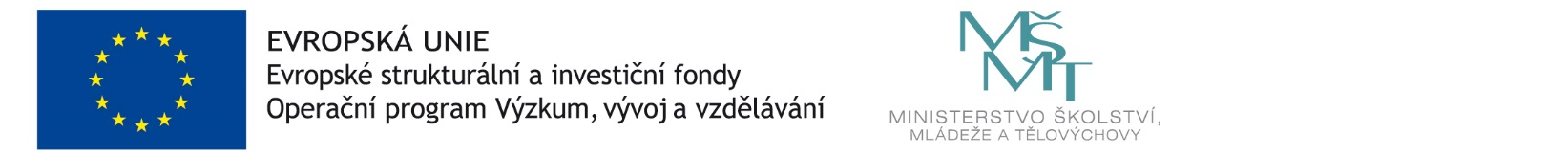 